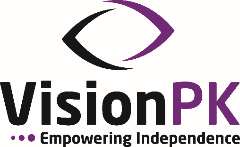 VisionPK Equality Monitoring	 - RecruitmentAny information gained through this form will be treated in strictest confidence and will not be used to identify you. It will not be seen by anyone involved in the recruitment process and will only be used for statistical information relating to recruitment.  Although we would very much appreciate you answering the questions below, you do not have to if you do not want to, or you can answer some but not others.Please return this form by email, marked ‘Confidential’ to jane.alston@visionpk.org.uk or by post, marked ‘In Confidence’ to Operations Manager, VisionPK, 14 New Row, Perth, PH1 5QA.Age Age What was your age last birthday?Prefer not to sayGender (Please tick the relevant answer)Gender (Please tick the relevant answer)MaleFemaleIn another wayIf you describe your gender with another term, please provide this herePrefer not to sayHealth and Disability (Please tick the relevant answer)Health and Disability (Please tick the relevant answer)Do you consider yourself to have any physical or mental health condition of illness that limits daily activity?If yes, do you expect the condition to last 12 months or more?What religion, religious denomination or body do you belong to? (Please tick the relevant answer)What religion, religious denomination or body do you belong to? (Please tick the relevant answer)What religion, religious denomination or body do you belong to? (Please tick the relevant answer)What religion, religious denomination or body do you belong to? (Please tick the relevant answer)BuddhistMuslimChristianSikhHinduNoneJewishPrefer not to sayEthnic Origin (Please tick the relevant answer)Ethnic Origin (Please tick the relevant answer)Ethnic Origin (Please tick the relevant answer)Ethnic Origin (Please tick the relevant answer)White ScottishBangladeshi, Bangladeshi Scottish or Bangladeshi BritishWhite BritishChinese, Chinese Scottish, Chinese BritishWhite IrishAfrican, African Scottish or African BritishWhite Gypsy/TravellerCaribbean, Caribbean Scottish or Caribbean BritishWhite PolishBlack, Black Scottish or Black BritishAny other white Ethnic Group (please specify)Arab, Arab Scottish or Arab BritishPakistani, Pakistani Scottish or Pakistani BritishAny mixed or multiple ethnic groupIndian, Indian Scottish or Indian BritishOther ethnic group (please specify)Prefer not to saySexual Orientation (Please tick the relevant answer)Sexual Orientation (Please tick the relevant answer)Sexual Orientation (Please tick the relevant answer)Sexual Orientation (Please tick the relevant answer)HeterosexualGay/LesbianBisexualPrefer not to say